Dopuni rečenice zadanim riječima.Označi drugom bojom točan odgovor.a) Sve informacije na internetu provjerene su i istinite.                TOČNO   NETOČNOb) Sve što jednom objavimo na mreži, ne ostaje na mreži.          TOČNO   NETOČNOc) Internet je najveća svjetska mreža računala.                           TOČNO   NETOČNOd) Mrežne stranica pregledavamo mrežnim tražilicama.              TOČNO   NETOČNOe) Google Chrome je društvena mreža.                                       TOČNO   NETOČNOf) Prvi popularni grafički internetski preglednik bio je Mosaic.      TOČNO   NETOČNORazmisli i odgovori. Tvoj je prijatelj kupio novo računalo i želi instalirati program za pregledavanje internetskih (mrežnih) stranica. Koji bi mu program preporučio i zašto?NAPIŠI ODGOVOR:Razmisli i OZNAČI DRUGOM BOJOM. Među nabrojanim odaberi internetske (mrežne) preglednike.Presloži nazive i ikone internetskih (mrežnih) preglednika.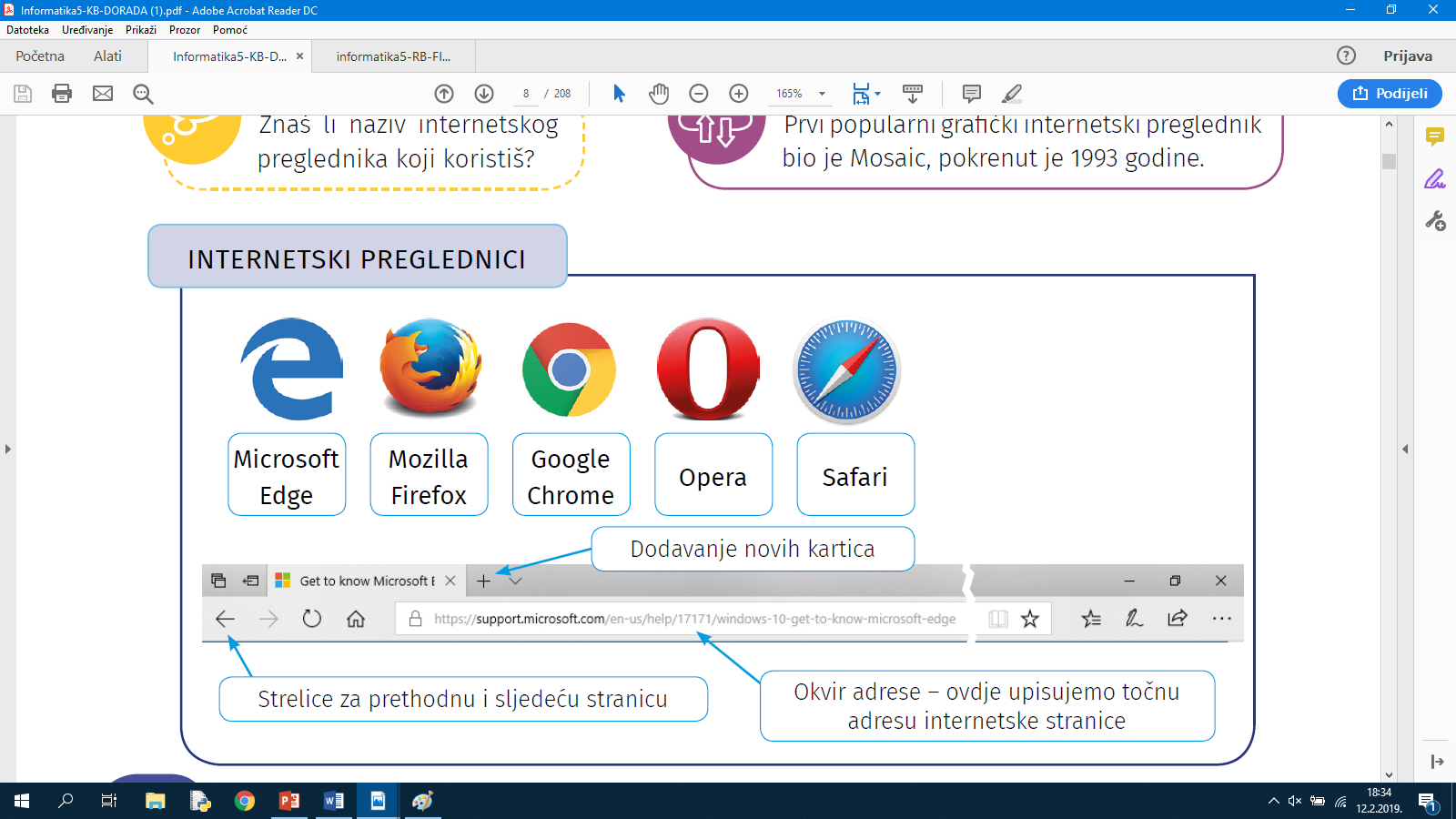 Internet je najveća svjetska mreža                           . Internetski (mrežni) preglednik je                      koji omogućuje pregledavanje internetskih (mrežnih)                odnosno web-stranica. Najpoznatiji internetski                 su Google Chrome i Safari, a postoje još Microsoft Edge, Mozilla Firefox i Opera.preglednicistranicaračunalaprogramInternet ExplorerGoogleBingYahooMozilla FirefoxGoogle ChromeMicrosoft EdgeOperaSafariAskMosaicAltavista